«  » марта 2019 года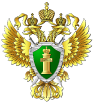 пресс-релизПрокуратурой района выявлено использование индивидуальным предпринимателем земельного участка без правоустанавливающих документов Прокуратурой района проведена проверка соблюдения требований земельного законодательства индивидуальным предпринимателем С. при использовании земельного участка из земель населенных пунктов. Установлено, что на земельном участке, прилегающем с юго-восточной стороны к земельному участку из земель населенных пунктов под индивидуальное жилищное строительство, расположено пять металлических  контейнеров, в которых хранится в мешках цемент, а также корма (зерносмесь, сечка, отруби, кукуруза, пшеница), предназначенные для реализации путем розничной продажи на месте, о чем свидетельствует деятельность, организованная на данном участке, а также рекламные надписи на контейнерах.В ходе проверки произведены замеры, в результате которых установлено, что фактически площадь, занятая металлическими контейнерами, составляет 67 кв.м.  По состоянию на момент проверки в Едином государственном реестре недвижимости отсутствуют сведения о земельном участке площадью 67 кв.м., прилегающем с юго-восточной стороны к земельному участку, являющемуся объектом проверки.Правоустанавливающих документов на используемый земельный участок площадью 67 кв.м. индивидуальным предпринимателем С. в ходе проверки не представлено. По результатам проверки прокуратурой района в адрес индивидуального предпринимателя С. внесено представление с требованием принять конкретные меры по устранению допущенных нарушений, а именно оформлению правоустанавливающих документов на земельный участок либо прекращению использования вышеуказанного земельного участка для предпринимательской деятельности, которое находится на рассмотрении.И.о. прокурора районасоветник юстиции                                                                         О.А. МакаренкоН.С. Лагунова 8(86547) 4-41-08